1Сценарий проведения мероприятий в рамках Недели Русского ЯзыкаОткрытие Недели. Знакомство с программой проведения мероприятий.Ведущий: Вы любите волшебство и превращения? Если любите, то приглашаем Вас на Неделю Русского Языка. Встечайте нашу гостью  – Королеву Грамматику!Ученик 1: Грамматика, грамматика –
Наука очень строгая!
Учебник по грамматике всегда беру с тревогой я!
Пусть трудна, но без нее 
Плохо было бы житье.Ученик 2: Люблю тебя, грамматика, 
Ты умная и строгая.
Тебя, моя грамматика, 
Осилю понемногу я.Ученик 3:  Надо дружить с грамматикой, 
Учить правила и, если не лениться, 
Можно всему-всему научиться.Королева Грамматика: Ребята, освоить родной язык – трудное дело. Надеюсь, что вы не боитесь трудностей на пути к знаниям. Наша неделя руского языка поможет вам в достижении того чудесного и таинственного, что прячется за словосочетанием «русский язык». Русский язык – необыкновенный язык и мы в этом убедимся. Ведущий: Как будет проходить наша неделя?Ученик 4: И пусть сильнее кипит борьба, 
Острее соревнование,
Успех решает не судьба, 
А только наши знания.Ученик 5:  И соревнуясь вместе с Вами, 
Мы останемся друзьями.
Пусть борьба кипит острее, 
Наша дружба крепнет с ней!2Ведущий: Молодцы! Итак, открываем Неделю Русского языка! На этой неделе Вы должны продемонстрировать и доказать все свои знания и умения в области русского языка!Викторина «Занимательный русский язык» для учащихся 2-4-х классов. Участие принимают по  2-3 команды от 2-4-х классов. Участие принимают команды от каждого класса параллели (10 человек). Команды рассаживаются двумя параллельными рядами на стульях.Ход работы:Ведущий: Русская пословица гласит: «Не имей сто рублей, а имей сто друзей». Для того, чтобы у вас было много друзей, надо научиться приятно общаться друг с другом: чётко проговаривать слова, правильно ставить ударения в словах, а самое главное – знать вежливые слова речевого этикета.
Команды готовы?Задание 1 «Скороговорки»Мы сообщаем «по секрету» скороговорку первому из сидящих каждой команды. По его сигналу тот шёпотом передаёт её второму, далее по цепочке. Последние, получив «телефонограмму», должны встать и громко, внятно произнести скороговорку. Выигрывает та команда, которая быстрее передаст скороговорку по цепи и ее представитель точнее произнесёт эту скороговорку вслух.Скороговорки для команд: Жук жужжит над абажуром.Уже и ужи в луже.Не доела Нина дыню.Задание 2 «Загадки»Ведущий: Уважаемые знатоки русского языка. Вам необходимо отгадать загадку, поставить правильно ударение в словах-отгадках, определить количество слогов в слове-отгадке.Загадки для команд:
На бахче у нас растёт,
Как разрежешь – сок течёт.
Свеж и сладок он на вкус,
Называется… (арбуз).Эту зелень ты не тронь:
Жжётся больно, как огонь
Неприятна, некрасива,
Называется… (крапива)3Ежедневно
В шесть утра, 
Я трещу:
– Вставать пора! (Будильник)Всегда шагаем мы вдвоём,
Похожие, как братья.
Мы за обедом –  под столом,
А ночью – под кроватью. (Ботинки)Через поле и лесок 
Подаётся голосок.
Он бежит по проводам –
Скажешь здесь, 
А слышат там. (Телефон)Не смотрел в  окошко –
Был один Антошка, 
Посмотрел в окошко –
Там второй Антошка!
Что это за окошко, 
Куда смотрел Антошка? (Зеркало)Задание 4 «Поспевай – не зевай»Ведущий: А сейчас небольшой блиц-опрос. Каждой команде необходимо дать ответ на вопрос.– Сколько звуков в слове ЯМА? (4)
– Какого цвета бывает ТОСКА, СКУКА? (Зелёная)
– Как написать  МЫШЕЛОВКА  пятью буквами? (Кошка)Задание 5 «Комплимент»Ведущий: Учиться произносить комплименты необходимо. Ведь, как говорил один из французских писателей: одним словом можно осчастливить человека.
Так, попробуем «осчастливить» своих соперников. Возьмём в руки мяч и бросим его –лови! – тому, кто сидит напротив из команды-соперника. А тот, в свою очередь, бросит следующему из команды-соперника, т.е. броски ломаной линией, туда и обратно, чтобы каждый сказал свой комплимент. Комплименты произносим о внешности, приятные, любезные слова. Например: «Твои глаза, как небо голубое!», «У тебя чудесные волосы!» и т.д.Задание 6 «Составляем меню»Ведущий: Дорогие участники, Вам необходимо составить из всех букв, входящих в слова, названия блюд: Слова для команд: 4Крот + каша = (картошка) Бобр + редут = (бутерброд) Суд + тень = (студень)Задание 6 «Разгадаем кроссворд»Ведущий: Дорогие участники, Вам необходимо решить кроссворд: 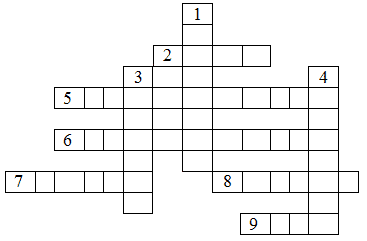 По горизонтали:2) По земле, как змейка, вьётся,
Людям в руки не даётся, 
Вдаль бежит издалека –
Это синяя… (река)5) Синенький звонок висит,
Никогда он не звенит. (Колокольчик)6) Привезли на кухню ящик –
Белый-белый и блестящий,
И внутри всё белое.
Ящик холод делает. (Холодильник)7) Его на палец надевают, 
И оно руку украшает. (Кольцо)8) Гуляю в поле,
Летаю на воле,
Кручу, бурчу,
Знать никого не хочу.
Вдоль села пробегаю,
Сугробы наметаю. (Ветер)9) Лупоглазый мышеед
В шубу серую одет. (Сова)5По вертикали:1) Жил я посреди двора,
Где играет детвора,
Но от солнечных лучей
Превратился я в ручей. (Снеговик)3) Сам он худ,
Голова – с пуд,
Как ударит –
Крепко станет. (Молоток)4) Когда апрель берёт своё
И ручейки бегут, звеня,
Я прыгаю через неё,
А она – через меня. (Скакалка)Закрытие Недели. Подведение итогов, награждение победителей.Ученик 1: Если ты хочешь судьбу переспорить,
Если ты ищешь отрады цветник,
Если нуждаешься в твердой опоре, 
Выучи русский язык!Ученик 2: Он твой наставник – великий, могучий,
Он переводчик, он проводник, 
Если штурмуешь познания кручи,
Выучи русский язык!Ученик 3: Русское слово живет на страницах
Мир окрыляющих пушкинских книг.
Русское слово – свободы зарница, 
Выучи русский язык!Ученик 4: Горького зоркость, бескрайность Толстого,
Пушкинской лирики чистый родник,
Блещет зеркальностью русское слово –
Выучи русский язык!Ученик 5: 6Мир разобщенных безрадостно тесен, 
Спаенных мир необъятно велик, 
Сын мой, работай, будь людям полезен, 
Выучи русский язык!Ведущий: Дорогие участники, наша Неделя Русского Языка подошла к концу. Предлагаем начать церемонию награждения победителей и призеров. Слово предоставляется … .
Итак,  победу в командном соревновании среди учащихся 2-х классов одержал … класс.
II место присуждается учащимся ... класса. и пр. 
Итак,  победу в личном первенстве среди учащихся 2-х классов одержал(а) …  и пр. 
Итак,  победу в командном соревновании среди учащихся 2-х классов одержал … класс.
II место присуждается учащимся ... класса. и пр. 
Самой лучшей работой в конкурсе коллажей «Интересные факты о русском языке» явилась работа учащихся … класса. Поздравляем с победой! 
Были также подведены итоги конкурса «Лучший каллиграф». Заслуженную победу одержали учащиеся … классов.Мы благодарим всех победителей, призеров, участников Недели Русского Языка!
Со всеми заданиями Вы справились блестяще! А помог Вам в этом – русский язык – это удивительное и неповторимое чудо, которое позволяет выражать свои мысли, чувства, настроение, передавать увиденное и услышанное.
Желаем Вам успехов в дальнейшем изучении языка!!!